     РЕСПУБЛИКА БЕЛАРУСЬ                    ПАСПОРТ          воинского захоронения                                                            (захоронения жертв войн)                                                                                                           (учетный номер)Место и дата захоронения___Гродненская область, Свислочский район,_________                                                                                                                                              (область, район, город, _Незбодичский сельский совет, аг. Незбодичи, 17.08.1944 г._______________________сельсовет, населенный пункт, число, месяц, год)2. Вид захоронения____братская могила___________________________________________ 3. Охранная зона (границы захоронения)______длина – 11 м, ширина – 11 м___________4. Краткое описание захоронения и его состояние__фигура солдата с лавровым венком, на постаменте с мемориальной доской.Изготовлен из бетона. Состояние- хорошее.5. Количество захороненных:6. Персональные сведения : прилагаются7. Кто осуществляет уход за захоронением______филиал «Незбодичи» ОАО «Волковысский мясокомбинат8. Фотоснимок захоронения                    9. Карта расположения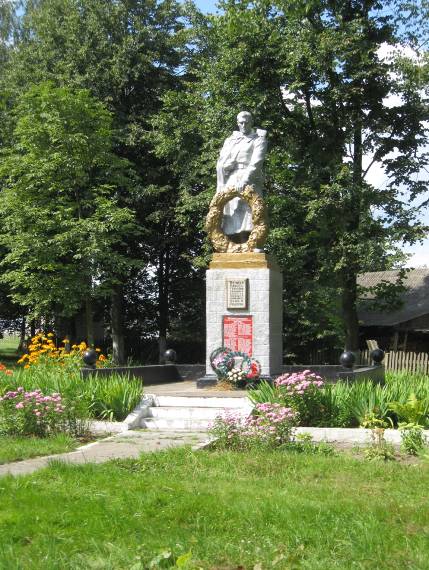 10.Дополнительная информация ___памятник установлен в 1954 году_____________ Подписи уполномоченных представителей:Председатель Свислочского районного исполнительного комитета                                   В.С.ОнищикМ.П.«_10__» ___мая____2017 г.Военный комиссар Волковысского,Берестовицкого и Свислочского районовполковник                                                                                  С.В.ИгнатовичМ.П.«_10__» ___мая_____2017 г.С П И С О К   П О Г И Б Ш И ХКарточка №2519           Область  Гродненская             Район   Свислочский               Пункт  аг. НезбодичиВсегоВ том числе по категориямВ том числе по категориямВ том числе по категориямВ том числе по категориямВ том числе по категориямВ том числе по категориямВ том числе по категориямВ том числе по категориямИз нихИз нихПриме-чаниеВсеговоеннослужащихвоеннослужащихучастниковсопротивленияучастниковсопротивлениявоеннопленныхвоеннопленныхжертв войнжертв войнизве-стныхнеиз-вест-ныхПриме-чаниеВсегоизве-стныхнеиз-вест-ныхизве-стныхнеиз-вест-ныхизве-стныхнеиз-вест-ныхизве-стныхнеиз-вест-ныхизве-стныхнеиз-вест-ныхПриме-чание33-------3-№ п/пВоинское званиеФамилияИмяОтчество(если таковое имеется)Дата рожденияДата гибели или смертиМесто первичного захороненияМесто службыМесто рождения и призыва1рядовойГильмановМ.Г.192421.08.1944---2ефрейторЛогвиновИА.192417.08.1944---3ефрейторФаламеевА.Я.192220.08.1945---